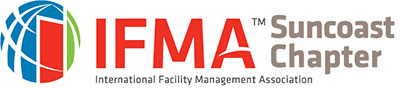    2018 Annual Educational/Scholarship Fundraiser TournamentJOIN US AT TOP GOLFYour support enables the Suncoast Chapter to fund a scholarship for a qualifying student through the IFMA Foundation.  Other donations will be made to the building/housing funds for the local Salvation Army and Hope Children’s Home.          COST:                                   $125.00/PERSON AND/OR $625.00 FOR A GROUP OF 6INCLUDES CLUBS, DINNER, AWARDS, TROPHIES,  RAFFLE PRIZES AND MORE!!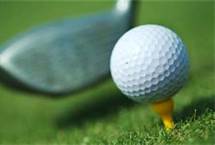 We are accepting Sponsors, prizes/gift card donations and goody bag donations.  Your company will be recognized on the golf day hand out and at the awards dinner.  If you are unable to golf or sponsor a hole, at a cost of $45.00/person you are able to join us for the after awards dinner.Sponsors have the opportunity to set up a table and display to meet and greet golfers throughout the event. Logo/signage on event television screens.   We will also provide recognition on IFMA website.   Your company will be in the brochure handout that will be given to everyone on the day of the golf event.  A great way to show your support in our efforts and to present your company to others, which may lead to possible new business and networking relationships.2018 Educational/Scholarship Fundraiser at TOP GOLF!Sponsorship Opportunities-Sign up Today!! Your support enables the Suncoast Chapter to fund Scholarship’s for tomorrow’s Facility Managers and current professionals that are continuing their education in the world of Facility Management.O  Platinum Sponsor: $1,500.00 (1)Sponsorship Includes:BAY FOR 6         							 Sponsor Sign AND table top set up at registration 				    Name Recognition on TV’s and Dinner Awards Name recognition on websiteOpportunity to speak promoting company at Dinner Awards 			O  Mystery Ball Competion Sponsor  : $275.00 (1)								      Name Recognition on TVO  Gold Sponsor: $750.00   (2)    Sponsorship Includes:						O  Score Keeper Sponsor    $300.00 (1)		Bay for 6)			     					      Name Recognition on TVName recognition on TV’s						      Walk the Floor and Keep Score of Special GamesName recognition on website 						O  Beat the Pro Sponsor  $275.00  (1)Sign Displayed in Event Room					      Name Recognition on TV							                       Hang with Pro 								O  Hole in One Contest Sponsor  $275.00 (1) 							                      Name Recognition on TV’sO  Beverage Sponsor $300.00(2)Name Recognition Signage at Bar					O  Trophie Sponsor $300 or provideName recognition on TV’s					                      Name Recognition on signage and TV’sO  Dinner/ Awards Sponsor: $600.00 (2)Name Recognition Signage at Dinner Awards Ceremony  			O  Range Sponsor: $300.00 (1)  Name recognition on TV’s						    Name Recognition Signage and TV’s								    Set up on the range to greet golfers		O  Goody Bag Sponsor:  $300.00 /or provide by your company (1)                 120 bags required – 								O  Bay Sponsors: $250.00   				    				 Name Recognition on TV’sIf Mailing Please mark sponsorship type above.   Company Name___________________________________________________                                                                                               Contact:  ____________________________________________________Please pay online by credit card or by mail with a check.Make Checks payable to IFMA Suncoast and mail to:Attn: Leigh Ivy – IFMA Suncoast Secretary / Treasurer702 N. Franklin Street – Suite 101
Tampa, Florida 33602-4454813-228-4912
www.ifmasuncoast.orgOther Opportunities:Donate a door prize to be raffled off and your company will be recognized as the prize is raffled.  Or goody bag stuffers.   If you would like to make a door prize or goody bag donation please contact: Carolyn Silence Carolyn@e-cosgrove.com  813-477-3778 All Sponsorships are to be followed up by payment within (7) business daysFor any questions or information please contact Carolyn Silence at Carolyn@e-cosgrove.com or 813-477-37782018   Educational/Scholarship Fundraiser TournamentTOP GOLFERS - SIGN UP TODAY!! Your support enables the Suncoast Chapter to fund Scholarship’s for tomorrow’s Facility Managers and current professionals that are continuing their education in the world of Facility Management.                                                       Registration 	   		   3:30 PM                                                       Golf    			   4:00 pm   Place: 		     Top Golf Tampa10690 Palm River Road Tampa, FL 33619    Entry Fee: 			    $625.00 – 6 golfers/bay                                         $125.00 - Single Golfer                                                       Dinner/Awards Only                    $45.00..Awards and Dinner Reception at 6:30 PM.Players1_______________________________________2_______________________________________3_______________________________________4_______________________________________5_______________________________________6_______________________________________           Dinner Only:1_______________________________________2_______________________________________Please pay online by credit card or mail your check payable to IFMA Suncoast to: Attn: Leigh Ivy – IFMA Suncoast Secretary / Treasurer702 N. Franklin Street – Suite 101
Tampa, Florida 33602-4454813-228-4912
www.ifmasuncoast.orgFor any questions or information please contact Carolyn Silence at Carolyn@e-cosgrove.com or 813-477-3778